Муниципальное Казенное Общеобразовательное Учреждение  Квитокская СОШ № 1 (Детский сад «Чебурашка»)                                                      Подготовила и провела:                                                      Воспитатель Каширина Н.М.Март 2017 гЦель: 
Создать праздничное настроение детей.
Задачи: 
- Учить быть добрыми, вежливыми;
- Воспитывать у детей любовь и уважение к мамам и бабушкам. 
Оборудование для игр: 
Корзинка с разноцветными цветами (белый, синий, желтый, золотой, красный, зеленый, розовый), воздушные шары, фрукты и овощи.
                                            Ход праздника: 
Под музыку дети  входят в зал, проходят круг и садятся на стульчики.                                    (Входит Бабушка загадушка)Бабушка загадушка: Здравствуйте дети, здравствуйте, уважаемые гости. Это д/с «Чебурашка», младшая смешанная группа «Гномики»? Дети: Да!Бабушка загадушка: Я Бабушка загадушка, пришла к вам из сказки. Люблю загадывать загадки, устраивать различные конкурсы, что бы узнать чему вы научились. Вот моя первая загадка:В марте есть такой денекС цифрой, словно кренделек!Кто из вас, ребята, знает,Цифра что обозначает?Дети хором скажут нам —Дети (хором). Это праздник наших мам!Дети читают стихотворения
Исполняется песня «Ах, какая мама»Бабушка загадушка:
Солнце в марте ходит выше,
Горячей его лучи,
Скоро капать будет с крыши,
Закричат в саду грачи.
Ребенок: 
Нам на месте не сидится,
Будем вместе веселиться,
В зале музыка играет,
Танцевать нас приглашает.Исполняется танец «Чок-чок» 
Бабушка загадушка: Дети, у меня с собой корзинка, в ней не обычные цветы, они помогут нам устроить настоящий праздник.
Посмотрите, цветочек белый,
Он на выдумки умелый.
Хотим послушать, какие ласковые слова каждая мама говорит своему ребенку.
(Мамы по очереди говорят ласковое слово своему ребенку.)
Бабушка загадушка:
Какие замечательные слова…
(Достает желтый цветочек)М-п/и «Угадай по голосу» (Дети говорят слово «мама», мама угадывает своего ребенка – сначала девочки, потом мальчика)
Бабушка загадушка: Этот цветочек не простой,
Посмотрите, золотой.
А давайте посмотрим, умеют ли ваши мамы и бабушки отгадывать загадки?
«Загадки» 
1.В ушках маминых сверкают,
Цветом радуги играют.
Серебрятся капли – крошки
Украшения…(cережки)
2.Острый нос, стальное ушко,
В ушке – ниточка, подружка.
Сшить обновки помогла
Нашей бабушке…(игла)
3.Край ее зовут полями
Верх украшен весь цветами.
Головной убор – загадка,
Есть у нашей мамы…(шляпка)
4.Две стекляшки и две душки
Носят девочки – подружки.
На носу не новички –
Крепко держатся…(очки)
5.Это кушанье для всех
Мама сварит на обед.
И половник тут как тут – 
Разольет в тарелки…(суп)
6.Сварит бабушка из ягод
Угощенье для ребят.
Будет детям объеденье –
Ароматное…(варенье)
Бабушка загадушка:
Какие замечательные у вас мамочки все загадки отгадали. Бабушка загадушка:
Цветочек красный возьмем 
И играть скорей начнем.Внимание! 
Устроим мамам соревнование.
Мамы, кто тут самый ловкий? 
Покажите нам сноровку! 
П/и «Пингвины» ( бег с шарами между ног) Бабушка загадушка: (Достает розовый цветочек)
Ребята, вы приготовили для своих мам стихи?
«Стихи» Бабушка загадушка: Посмотрите, синий цветочек,
Он мелькает из-за тучки.
У меня в садочке расцвели цветочки, а потом появились овощи и фрукты, я собрала, а вам нужно перебрать их: фрукты отдельно от овощей. А сейчас мамы сделают салат, посмотрим у кого получится вкуснее. (вносятся обработанные овощи и фрукты.Бабушка загадушка: Зеленый цветочек поднимаю 
Бабушек родных мы поздравляем. 
Дети читают стихи:
Звучит песня «Песня про бабушку» Бабушка загадушка: Ребята, бабушки заботятся о вас, кормят вкусненьким. Сейчас сделаем  наоборот – внучата будут кормить своих бабушек. (Бабушки с закрытыми глазами, а внучата их кормят)Бабушка загадушка: Наступило время дарить подарки. (Дети берут букетики  цветов, изготовленные своими руками и дарят их мамам и бабушкам). Вы сегодня пели, танцевали, Мам и бабушек сердечно поздравляли. И за праздник ваш чудесный Я приготовила подарки для вас. Вот корзинка не простая, глянь,  корзинка не пустая А в корзинке, детки, спрятались конфетки! (угощает детей)Бабушка загадушка: Поздравляем милых мам!        Счастья Вам, здоровья Вам!        Будем снова в гости ждать,        Петь, играть и танцевать. Звучит песня «про маму», уходят из зала..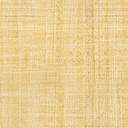 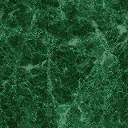 